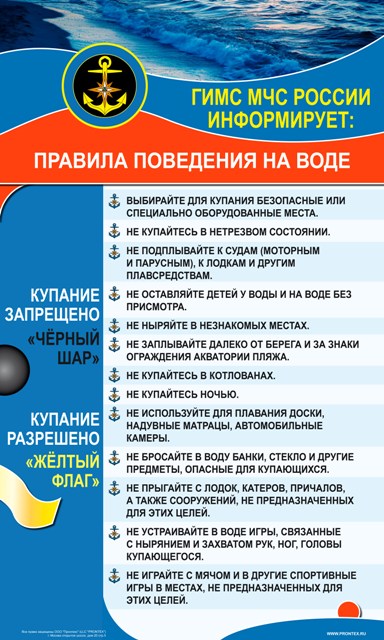 Шабуровский территориальный отдел